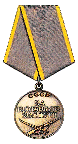 Первая страница приказа  №: 3/л от:  07.01.1943 
Издан: 359 ап 166 сд Северо-Западного фронта 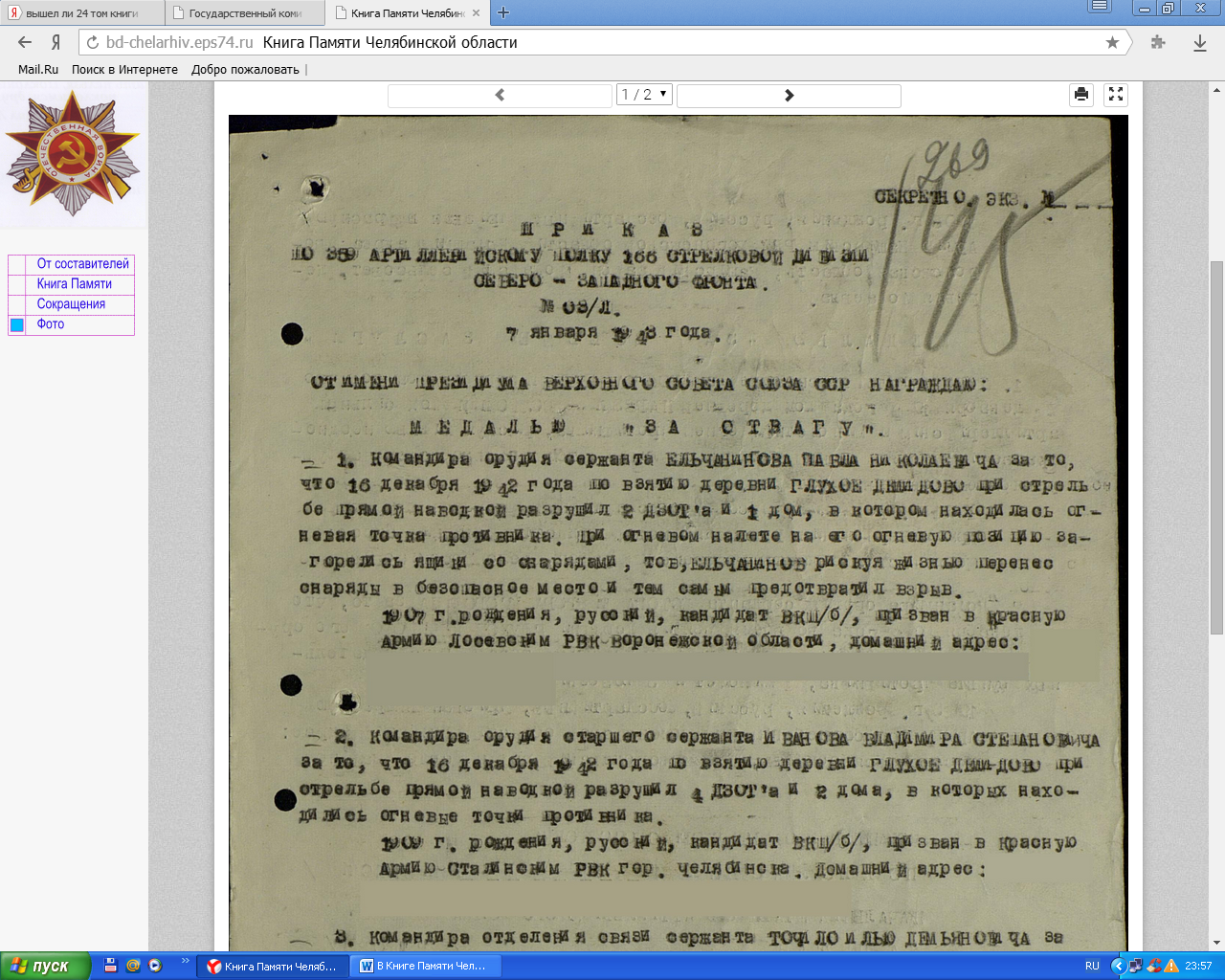 Вторая страница приказа: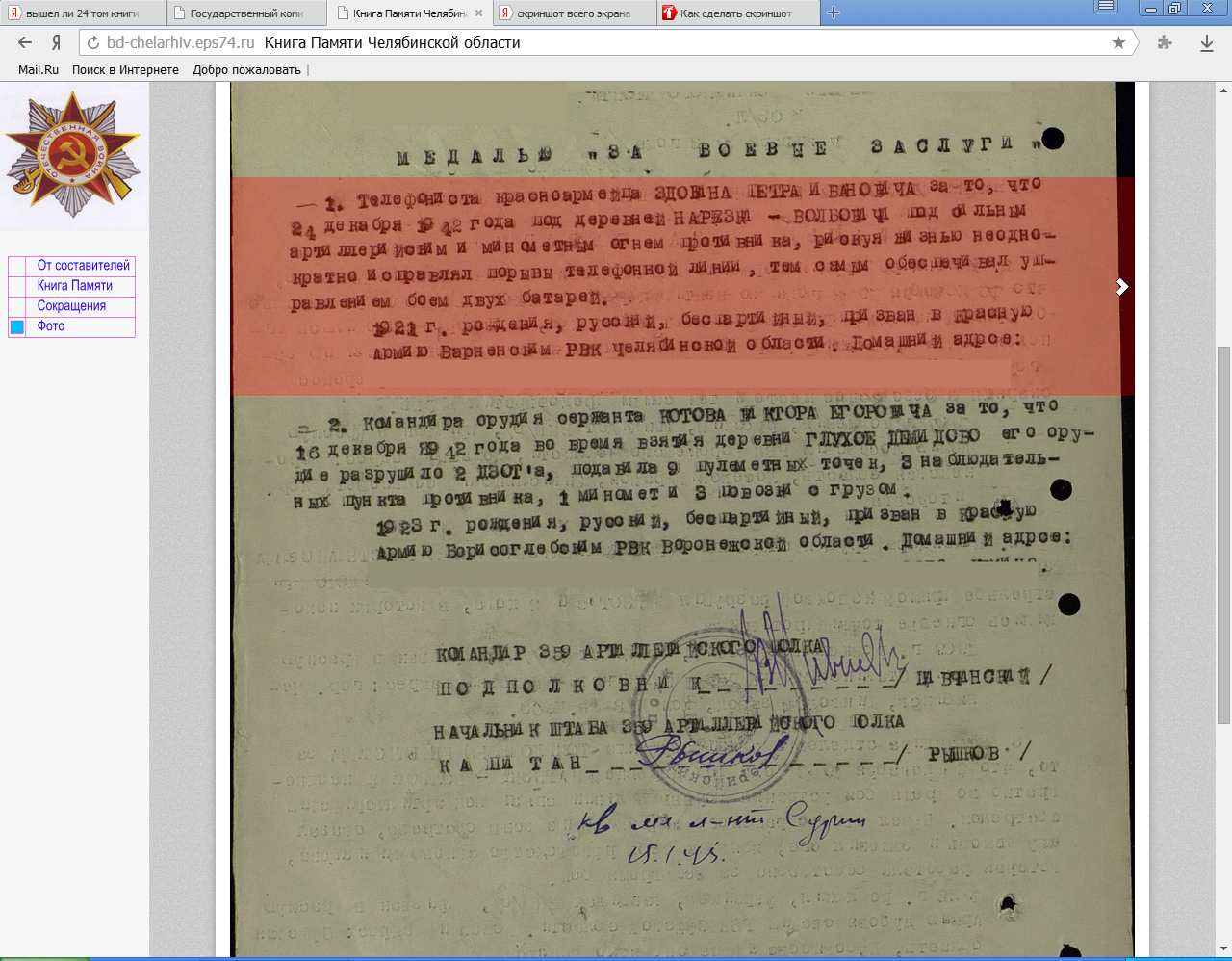 Скриншот с сайта  http://podvignaroda.mil.ru/?#id=45469371&tab=navDetailManAward 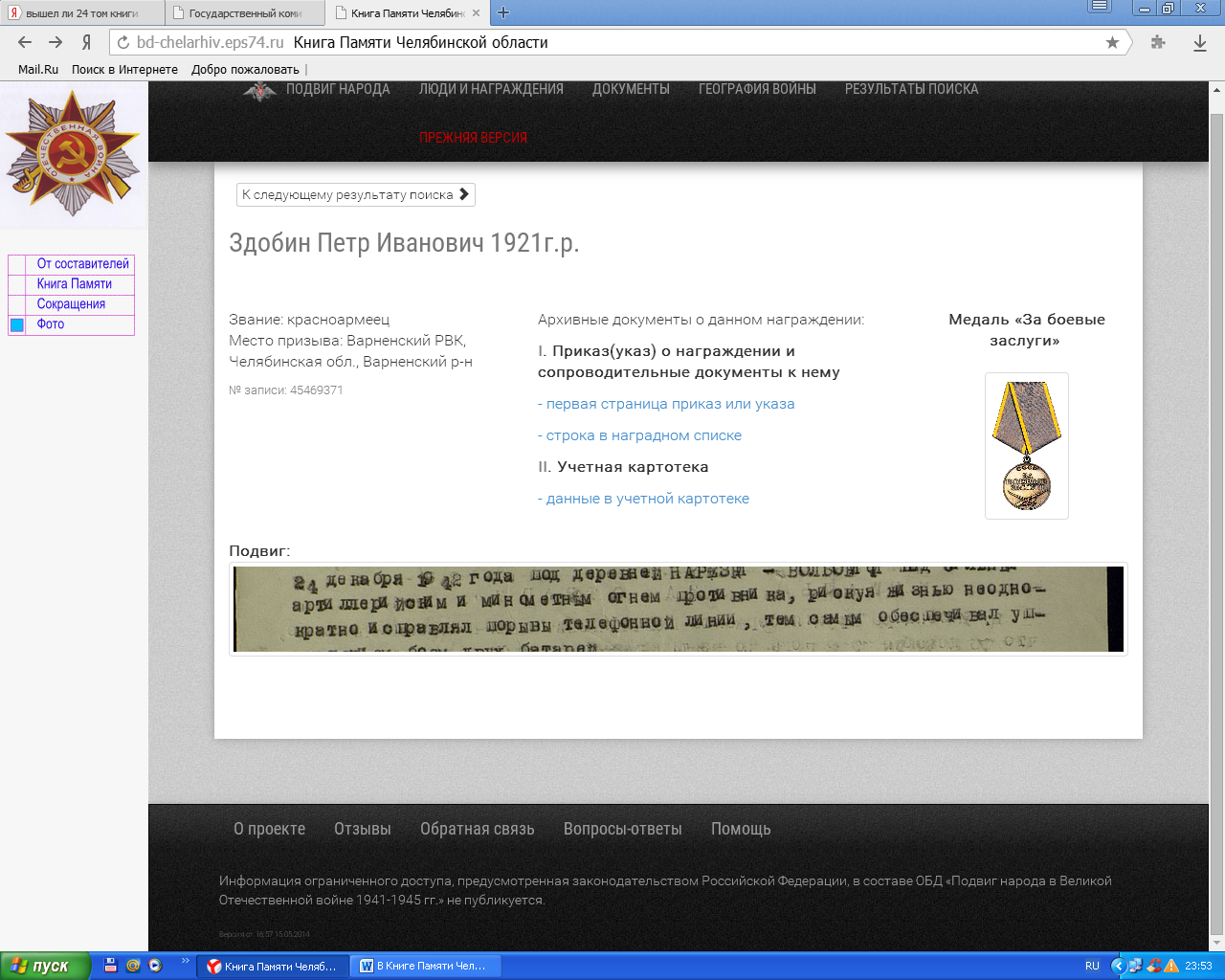 